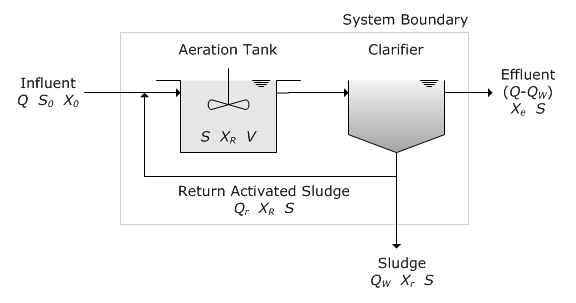 A town in Virginia has a population of 50,000 people.  The average flow for each person is 100 gpd.  If the design were to use a detention time of 6 hours, and a recirculation rate of 0.5, WAS concentration of 9,000 mg/l, an F/M Ratio of 0.4, and a reactor loading rate of 30 lbs of BOD / 1000 cu.ft.  Assume the BOD concentration is 0.25 lbs/c/day and the sedimentation basin has a removal rate of 40% BOD reduction.Question #1:   		BOD Load to the AST TankQuestion #2:		Volume of the AST Tank in cubic feetQuestion #3:		Recirculation Flow Rate in MGD		Question #4 		Sludge Age in hours